                                           Ancient Order of Hibernians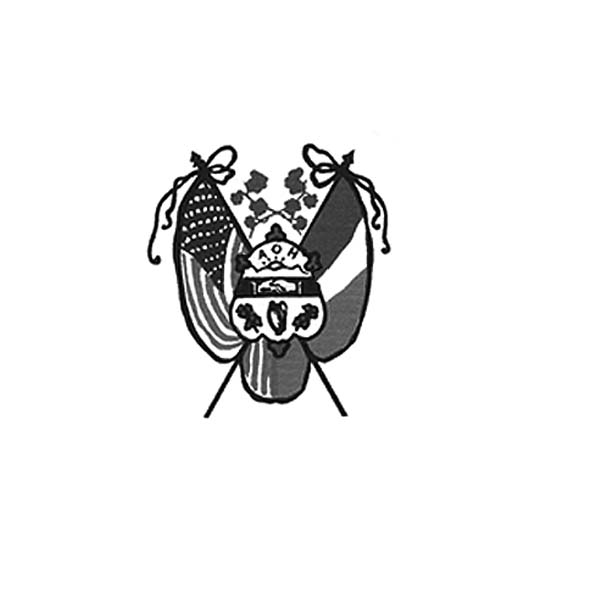                                         of Hampden Hampshire CountiesPO Box 6535		                             Holyoke, MA 01041-0826www.AOH-Holyoke.comHolyoke, MA 01041-6535April 2021Next meeting – Monday, June 7, 7 p.m. at The Wherehouse?LAOH – Monday, June 7, 6 p.m. at The Wherehouse?​  In ainm an Athar agus an Mhic agus an Spiorad Naoimh, Amen.  2020-2021 Maurice A. Donahue Memorial Scholarship Applications are due Friday, May 14, 2021. Go on line at aoh-holyoke.com Hot News to get an application or https://aoh-holyoke.com/content/maurice-donahue-memorial-scholarship.To be eligible, the applicant must be a child or grandchild of a current AOH/LAOH Member in good standing and only 1 application submitted per family. Any problems with opening the link contact Paul Mengel, Chairman at 413-567-7770 as soon as possible. Paul's email is paul.o.mengel@gmail.com.   At the May meeting, the club will vote to discontinue membership to those in arrears for a number of years. Several letters and  phone calls have been sent and made. Call Financial Secretary, Peter Hogan at  413-330-6635.  We can work something out as we have done it in the past and will continue going forward. We are looking to retain members, not lose them. All calls, emails and conversations are held in the strictest of confidence. Dues are $30 per  year.  Congratulations to Patrick Hogan  and Joe O’Connor on being elected President and Vice President of the AOH Jams A. Curran Divion 1. The new president remarked that though he sports a size 14 shoe and his father’s was much smaller, they are massive shoes to fill.     The State AOH Golf Tournament will be held on Monday, June 14. The club is sponsoring a 4 some with JD Watson, Patrick Hogan and Peter Hogan, a 4th member is needed. The club’s record of last place finishes might be in jeopardy. If you would like to be the fourth member and help to continue the tradition, contact Patrick Hogan at phogan413@gmail.com.Be A Voice For Ireland – Join the Hibernians TodayThe An Gorta Mor Mass commemorating the Great Hunger will be held at St. Jerome Church on Sunday, May 16, at the 9:30 a.m. Mass. Members are encouraged to assemble together in the front pews of the church. LAOH News    Congratulations to Anne Hebert on winning the 2020 LAOH quilt raffle. Her name was selected at the May 4 LAOH meeting.  A new quilt to be drawn in the spring of 2022 is in the works.        The Ladies will be attending the state convention on June 6 where our own Barbara Twohig will be nominated State Vice President. Congratulations and good luck, Barb!  Don't forget to keep your dues up to date.  Please send $25.00 dues to Mary Pat Murphy at 9 Magnolia Avenue, Holyoke, MA  01040. She can be reached at 413-532-2121 with any questions.   If you are receiving a printed copy of the newsletter and want it sent by email instead, please contact Paula Paoli at paula5412@comcast.net or 413-210-6031 to make the change.  We appreciate those who have changed to email to save our division the cost of printing and postage. Upcoming Events: Kate’s Kitchen – Cancelled until further noticeAn Gorta Mor Mass – Sunday, May 16, 9:30 a.m., St. Jerome ChurchSummer Picnic – cancelled In continued memory of Doc Dean and our commitment to Kate’s Kitchen, Kate's Kitchen (Providence Ministries) is in need of financial assistance. Please, remember those less fortunate who need our help. Providence Ministries for the Needy, 51 Hamilton Street, Holyoke, MA  01040.   Estate Planning – Consider the Ancient Order of Hibernians in your estate planning program. Your contribution will be a lasting legacy to our continued good work emphasizing Friendship, Unity and Christian Charity. For more information, contact Patrick Hogan at 413-222-2607 or phogan413@gmail.com.Be A Voice For Ireland – Join the Hibernians Today!ICC NewsEntertainment at The Trinity PubLive music continues weekly at The Trinity Pub. Shows are from 6:00 p.m. to 9:00 pm for Friday and Saturday events and 6:00 p.m. – 9:30 p.m. for the weekly trad sesiuns.   Saturday, May 8 – C.A. Jones Band   Wednesday, May 12 – Trad Sesiun   Friday, May 14 – The Tinkers   Saturday, May 15 – Gary Jones and Natalie Jones   Wednesday, May 9 – Trad Sesiun   Friday, May 21 – The Blaney Brothers   Saturday, May 22 – Dan Ringrose   Wednesday, May 26 – Trad Sesiun   Friday, May 28 – Billy Eagan and Barney McElhon   Saturday, May 29 – The HealysIrish History Courses on Zoom.Linking up with Irish historian, Sean Murphy, the ICC is presenting several online history courses using Zoom. The course is divided in four-week modules beginning Thursday, May 13. Sstudents can enroll on a rolling basis attending those classes they are most interested. The History of County Tyrone, Thursday, May 13, 6:00 p.m. to 7:30 p.m.Irish Confederate Wars and Cromwell, Thursday, May 13, 7:30 p.m. to 9:00 p.m.The enrollment fee is $80 for each four week course. Each student will receive an electronic copy of each presentation. There will be adequate time for questions and answers. Contact Sean directly at seanmurphy630@gmail.com or call 508-790-0438.. In ainm an Athar agus an Mhic agus an Spiorad Naoimh, Amen.